Global Market (www.GM.VC) is a System that aims to combine big and small online stores.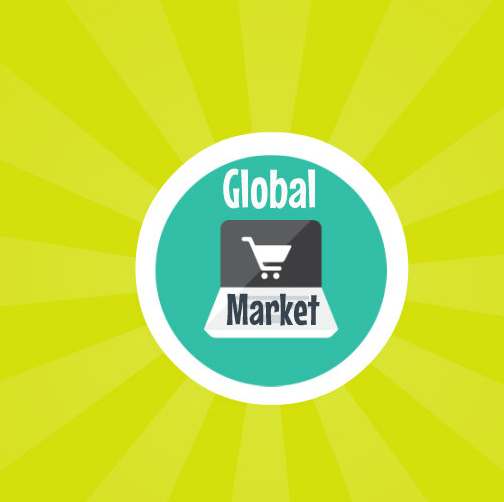 Version2.3.810.10.2017гIf you ask an experienced entrepreneur that the main thing in business, then he will answer: "Mathematics".In today's world, more and more trading companies are not limited to the traditional way of selling their products and resort to trade through the online stores. The obvious advantages of an online store is:• for companies — the opportunity to save on retail space and wages of personnel;• for customers — an opportunity to get full details and to compare them with other characteristics;• receive information about discounts, sales and other promotions;• the opportunity to explore the range, place your order online and home delivery at any time of the day or night.• no restrictions from the point of view of the geographical position;The provision of such services on such sites due to the presence of a variety of specialized services:• connected payment system;• communication with the accounting program to synchronize stock and automatic updating of prices;• availability in the online store functionality of the quote (if price depends on quantity, packing etc. parameters) and delivery.In addition, any online store contains a wide (or relatively wide) list of goods and services. Therefore, its distinctive feature should be simplicity and convenience in navigating product catalogs, there should not be a situation when a user orders a product that is not in stock or has long been removed from the catalog - all this implies a well thought-out and competently constructed system!When developing an online store should be given great attention to the security of information users and businesses. The development team should have the proper qualifications and experience, and planners interacting with designers - to make the user want to use the services of this particular online store.Many beginner Internet traders believe that the most difficult thing in an online store is to create it from a technical point of view, but unfortunately, this is not so, not only the development of the store itself is a laborious work.• Automation of product updates;• Interaction with suppliers;• Competent staff;• Logistics;• Advertising;• SEO Promotion.And this is not the whole list of challenges that await the novice owners of online shops. But the whole trade is rapidly heading in the online space, and how to be a small business that simply can not cope with all this?GM.VC  - Is a system that is able to solve all the above tasks and not only... Based on years of experience, we have created a project that aims to change the usual understanding about Internet shopping!Content:• Introduction.• The cryptocurrency market.• The decision.- How does the Global Market?- For businessmen.• The market.- market Leaders.• Analysis of competitors.-  Statistics.• Global Market Upload.- the Program for offline updates, stock/prices of goods on the website.Technologies integration with the blockchain.- Base- Integration- API examples- Translation into languages- SourcesIntroduction.Being a dentist, a miner, a developer, or a businessman, you spend time, experience and even luck to achieve their goals. As a result, you always get new knowledge.Every day tens of millions of people trying to open your own business, promote a brand, or just test. According to the statistics 95% of online stores in the first year, for various reasons, forced to close. Of the remaining percentage, only a small overcomes the next 12 months. And the reason is not only competition, but first and foremost of the many barriers to entrepreneurs. Before the advent of the blockchain, there was no technology allowing to change this situation. In the end, the big companies created a monopoly, in which new and medium stores have to unload the entire range of its product in the aggregators of these companies.Online aggregator is the mediator between the seller and the final buyer. The sites accumulate product offerings of different sellers and present them in a catalog format, where the user can select, using different filters. Earnings aggregators, as a rule, is the percentage of the transaction amount (e.g., 5% of the value of the goods), and the value of special placements (for example, providing ads in the search, lifting them to a top position in the results).The untwisted aggregators prefer to work with specific (large companies), which, due to the huge turnover, are able to generously reward publishers of the untwisted aggregator with the goal not to admit new competitors to the market.Our team knows exactly what new and small entrepreneurs want.Since 2014, we are working on the Global Market project. We have a clear technical task, a friendly team consisting of:C#;C++;.Net Framework;MySQL;MS SQL server;PhpHtml+CssAjax;JavaScrpt;Jquery;Visual Studio 2015;Aptana studio;System administrators and developers, and the output of dozens of own desktop programs, thousands of lines of its own unique code, in aggregate which are the basis for GM.Currently, we are developing a marketplace for the Global Market Working system, a system based on blockchain, and smart contracts. GMVC token will be the only currency on the Global Market. This does not mean that customers will not be able to use another currency if they wish, they can naturally, but after exchanging a GMVC token. After reading this document, you will have an idea of ​​how we create a new online economy with a GMVC token.The cryptocurrency market.Along with the development of Internet trade, the cryptocurrency market is also thriving. Although currently, nobody gives forecasts of market development of virtual money, the numbers clearly indicate that the demand for cryptocurrencies is growing rapidly. Despite the fact that the market value of each currency varies (due to different events that influenced the different phases of what is known as a “Cycle of maturity” (Gartner''s Hype Cycle for Emerging Technologies), we can expect their large-scale distribution. In other words, today there are a number of favourable conditions for the development of cryptocurrency.For the first time, Crypto-currencies received a market capitalization in excess of $ 100 billion. Bitcoin (BTC) owns the largest share, slightly more than $ 46.6 billion (47.9% of all crypto-currencies). But the recent spread of other coins, such as the Etherium (ETH), contributed to the achievement of maximum market capitalization.Bitcoin has reached the highest level (ATH), both in price and in market capitalization.Solution.Our years of experience served as the inspiration for the creation of Global Market – the first decentralized global system for trading both real and virtual goods around the world.In fact, we are creating a new economic segment. Any cooperation between large and new projects, and software developers on our platform will open new business relationships, attract and motivate uneducated entrepreneurs, or developers. Therefore, the existing large and medium-sized organizations will be interested in migrating their systems to the platform Global Market alone, with the help of employees Working Global Market, or Global Market. And new can easily discover your startup, and the first to start earning.Newcomers will have the fastest possible opportunity to gain precious experience, and in parallel to receive profits. Global Market will become a place where it will be easy to declare itself.How does the Global Market?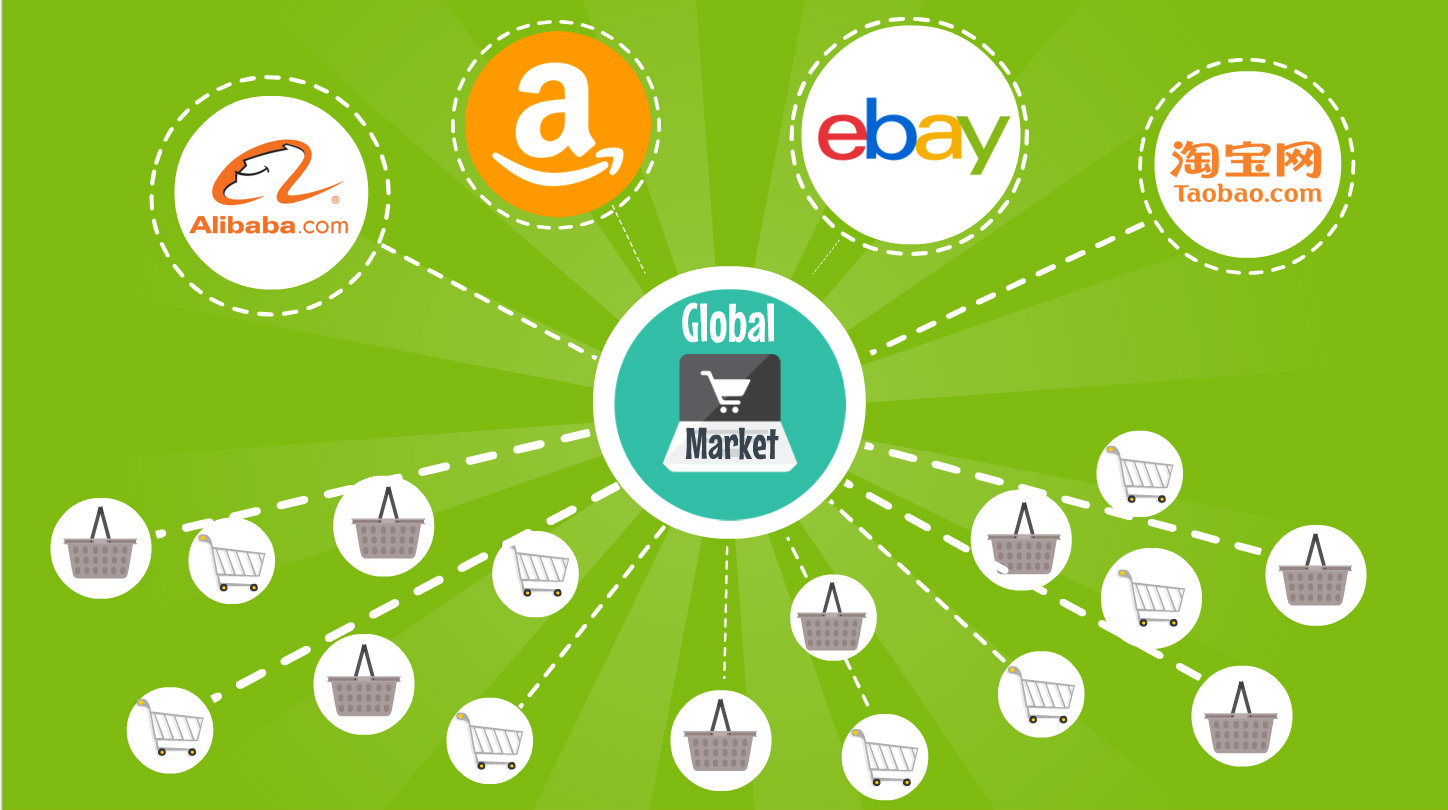 For businessmenWe want to give every entrepreneur in the world, the opportunity to open your own virtual store, assess your skills and develop experience. Entrepreneurs can easily sell their goods and products sold around the world, all in a few clicks without having any knowledge in programming.Users, for a nominal amount or year will be given a private office where they will be able to:• Change the style of your store 100%, it means that there will be no restrictions for designers and stylists...• To connect to or modify an unlimited number of domain names to your store;• Configure the CDN;• Download/upload a customer database;• To correspond, to communicate with clients using offline and online tools;• Access to the Global Market Working (see below);• iOS / Android application to manage your store with the following tools:- online chat with the client;- voice / video call with customers;- the status of information processing by the Global Market Upload program (see below);- accept or reject the order;- to receive personal messages from website and answer them;- call courier and logistics services for cargo;-  to correspond with the employees of your store, ask new tasks, and evaluate the completed tasks using feedbackAnd this is only a small part of the possibilities, which will have apps on iOS/Android.• To upload individual products from xlsx files, or from other tables in your store;- To download and free to use desktop program to Upload the Global Market with the help of which you can easily configure the automatic handler, and unload on the website price lists. If You have a lot of individual item, a list of which you are getting from suppliers and You don't want to have a group of managers for treatments and updating information on the website, with the help of a program Global Market Upload you can one time to set up a cycle action and check to the end of the day the logs(reports) of the program on the basis of which you will be able to understand what products have been updated and which are not.The program is Global Market Upload has the following features:Where to download the price list;The program is able to download the price list for a direct link, to receive email, or download curve link system for file storage;How to handle;Since the suppliers of the goods do not have a common form of creating price lists, and the price list of the different suppliers are radically different from one another, then with the help of a script-writing tool, the store owner will be able to write down a scenario according to which the price-list from a particular supplier will be processed. Based on this record, the program code will be generated, this code will later process the price list. Thus, to automate the processing of price lists, knowledge in the basics of programming is not required.-  How often to check for a new price list;              Set up the autorun program for several minutes, or for a specific time.            After creating all the templates for each vendor, you will be able to set each template to the time of automatic launch for several minutes, and for a specific time.- After what actions to upload to the site;The program before updating the product will check the date of updating the price list from the supplier, if the relevance of the price list has not changed, the program will not update the products on the site. This approach allows you to save the server hardware resource. Verification of relevance - will be performed by several different software algorithms, which will exclude the possibility of unreasonable updating of information on the site.- Send notifications after the update/or of the problems to the store owner.Global Market Upload - will send notifications about the status of the work performed to applications, or in some other way, depending on the settings of the program. Thus, the owner of the site, 24 hours a day will have up-to-date information about the status of information on his website.Global Market Upload already exists for Windows OS, in the future we plan to improve it, and release them for Mac OS and Linux OS.Read more about the Global Market Upload (see below).We do not want to disclose all the possible capabilities of our system, since we believe that this information can affect the security of the system. At this stage, we have unique developments in API and CDN technologies, as well as unique methods for caching data between servers using a decentralized block system, and for each store separately. This will allow online shopping on our platform to run smoothly, safely and quickly.Each new user of the online store will be assigned a personal account. Where the shop owner will be able to keep records, monitor the sales statistics, to pay for the work employees in a Global Market Working through smart contracts.Market:The world market for Internet Commerce:2015 - 7,4 trillion dollars.2016 - 8.7 trillion dollars.2017 - 10 trillion dollars.For 3 years - Internet-trade increased by 85%Market leaders:20171. China $ 538 million2. US $ 483 million3. Great Britain $ 169 million Analysis of competitors:We have been tormenting search engines for several years, for many keywords, and as a result we did not find a similar system.Many may think that we suggest creating a system of "constructors", like wix, ukit, a5 and so on, but it's not!We can give a few obvious arguments that will answer your questions:• All online shops of the network are tied to each other;• You can include your individual goods in the global catalog so that your product can be sold by other online stores of the network;• We provide part of the source code in clear form (CMS Global Market), for the implementation of our own technologies;• We provide desktop products for updating prices / balances;• Applications for smartphones, with which you can communicate with customers on the principle of "Client (site) <-> Application";• API access to create your own applications, and specialists on the Global Market Working site, who have already worked with CMS Global Market.The list of advantages can be continued indefinitely ...Statistics:According to Wikipedia, in 2016 the income of the Wix was $290.10 million, and we are confident that this is the smallest share, and the potential opportunities in the field of platforms for the creation and development of online stores.Global Market UploadWe will try to outline the possibilities of this desktop product, which currently exists as a program for Windows OS. In the future, we plan to create for Mac OS and Linux OS.The program for offline updating of the balances / prices of goods on the site.1. The operator can create several templates to perform the following actions.a. When creating a new template, you can choose three options for obtaining a price list.- 1. Option to Receive by email.- 2. Download direct link- 3.Download curve link from sites to store files, in this case, you must specify a keyword to search for a price list on the page that you want to download.2. The program downloads the price list, and saves it in a certain folder (which is indicated in the settings);3. A script is created for processing the price list, namely, the program allows you to record all the actions that you would like to make with the downloaded price list.4. The result of the price list (after processing by the script) is also stored in the same folder (clause 2);5. After the finished price list appeared, the program continues its work, but already in the browser.a. The program using the API key, which is provided in the admin panel of the site, is authorized on the site;i. This data, and a link to the admin panel, is indicated in the settings when creating the template, i.e. for different templates you can specify a different admin panel.b. Updates the prices / balances for goods that are available in the original price list, based on the article (SKU) of each productc. After all, a log of the performed actions is created, the program creates a new folder in the folder (p.2), "date and time name", and there saves the update log, with all the progress records.6. Templates can be run offline after a specified time or schedule;a. For each pattern can be separately configured for Autonomous startup.7. Also, the program checks the relevance of the price list, which will download (p. 2). For this function, you can set the check the Last-modification in the http header, or you can use the principle of comparison with previously downloaded files (by bytes, time, content).Thus, this program replaces the huge headquarters of managers, and saves time and money for the entrepreneurs of the Global Market system ...Technology integration with the blockchain.BaseWhen creating such a database look to existing implementations, e.g., Apache Cassandra, but at the same time give the database the following properties:(This strategy is discussed in different circles of developers, and maybe if you're a developer, then you this implementation will not be new, also in the example, we will not publish all the details of the ideas, because we believe it is not safe)The base is public, the identity of the user (customer) base is carried by its public key (the same key that the blockchain) is the user ID.• Each user can send the transaction into the database, every transaction must be signed by the user.• The user created a new entry remembers that he owns it.• Change the entry after creation can only its owner (or user that has the trust through the mechanism of permits is implemented as a smart contract on the blockchain).• All can read all the entries, it will be transparent entrepreneurs, new millionaires according to Forbes will have the opportunity to justify the statistics)• Between different users to avoid conflicts of keys of the records, all keys are assigned the prefix user ID.• More complex permissions can be set using the smart contract on the blockchain (for example, trust between individual users rights to create/drop tables), etc.• All permits are subject to a mandatory and transactions, and replication.Thus, we introduced the concept of a public database that is associated with blockchain that meets the requirements for using decentralised applications:• DistributionThe database supports an unlimited number of replicas, each of which can be coordinator. That is, referring to one of them, the user gets access to all data.• PublicityThe database is designed to operate in a public environment. New nodes can be added to the network and to take part of the load at any time.• Resistance to the problem of BFT and other types of attacks in the public networkGiven that all data placed in the database is signed by their owner, the nodes can not at their discretion change the data, nor can they corrupt data when replicating on other nodes. Attempts to substitute are immediately detected using the electronic signature mechanism. For attempted substitution, the offending node may be stripped of the registration deposit and expelled from the network. To place the deposit, set access rights, mechanisms for settlements between the nodes, an external (for DB) block is used, which must support turing-complete smart contracts.• Support for sharding (ability to replicate only part of the data on each node, to increase the maximum total data).Each node of the database is responsible for a certain interval of the primary keys of the data it stores. The level of replication (the number of nodes that store copies of data with the same primary key) is specified separately and can grow with the growth of the network.• SpeedThe principles of storing data suggest that the speed of writing and reading data in such a database will not be much different from current implementations of such databases such as Apache Cassandra.• Ability to store structured dataThe data in this database support the structure. This can be a JSON document with a structure convenient for a particular application.• Ability to delete dataData deletion is supported. You can not guarantee instant removal, but in the end, with good behavior of nodes, the data will be deleted. A malicious node can deliberately store all data that is deleted. However, it will not be able to do this for all data, because it only receives requests in a certain range of primary keys.• Query language with the ability to search not only by primary keyUsing ElasticSearch, similar to methods of integration with Cassandra in the project Elassandra a possible extension of the query language secondary keys and full-text search.This database can be used in decentralized applications on any blockchains that support Turing-complete smart contracts (however, for other blockchains and decentralized apps are not created). For example, it can be used for the needs of distributed applications on top of Ethereum blockchain, or other.IntegrationFor integration, we use the API of large online stores.The API defines the functionality that the program provides, while the API allows you to abstract from how exactly this functionality is implemented.If the program is treated as a black box, the API is a set of "pens" that are available to the user of this box and which he can twist and twitch.The software components interact with each other through the API. In this case, components usually form a hierarchy - high-level components use APIs of low-level components, and those in turn use APIs of even lower-level components.By this principle, protocols for data transmission over the Internet are constructed. The standard protocol stack (OSI network model) contains 7 levels (from the physical layer of the bit transfer to the level of application protocols, similar to the HTTP and IMAP protocols). Each level uses the functionality of the previous ("lower") data transmission layer and, in turn, provides the necessary functionality to the next ("overlying") level.It is important to note that the concept of protocol is close in meaning to the concept of API. Both are an abstraction of functionality, only in the first case we are talking about data transfer, and in the second one - about application interaction.The API library for functions and classes includes a description of the signatures and semantics of functions.API ExamplesWe have given several examples of ready-made APIs from the systems you know, in our list more than 100 systems that we intend to integrate with the Global Market system.eBay API• Sandbox Keys — keys for requests to test the API;• Production Keys — keys for requests to the API working.• Sample Application Source Code — contains HTML/JS code at the bottom which connects to JS or URL, to the "Finding API" is already filled with the necessary parameters;• Parsed Sample Result — contains the result of the query in HTML page;• Call Response — contains the result of the query in the form of XML;• Finding API is designed to retrieve a list of products. And provides the ability to search products by the following criteria;-  findItemsByCategory - search for products by category;-  findItemsByKeywords - search for products, by keywords;-  findItemsAdvanced - allows you to create a mixed search by categories and keywords;-  findItemsByProduct - search for products by product ID.• Finding API• Shopping APITaoBao APIIn this system, there is a huge amount of API solutions as free and paid version. In the example there is a taobao API.user.buyer.get provides information about customers. Or taobao.user.seller.get which provides information about the user of the seller.Taobao - almost any information technology API. Since many of the Chinese giants TaoBao belong, this system has at its disposal the APIs of systems such as Alibaba.com, Tmall.com and not only...Translation into languagesCurrently, translation is viewed API technology from Google Translate.• Google API convenient to many factors, for example it will automatically detect the language of the original text, and JSON response, as a consequence, will contain an additional detectedSourceLanguage property containing a code of a recognized language;• Additionally, when you have errors, Google Translate API returns a JSON response containing the error description. • There is a possibility to translate several texts in one request, which will undoubtedly be more effective than running separate queries for each text.But, unfortunately, automated systems are not able to translate the text without a single error, the more error can be in the source text of the translation. To solve this problem, we will give an instrument of moderation of translations, owners of shops that will give you the opportunity to correct any errors in the admin panel of your site.And if you want to include additional widget which will allow customers of each store to report spelling errors to the shop owners.Also, thanks to “machine learning” or “neural networks” over time, the translation for each single product will be perfected, and this applies not only to products obtained through the API, but also to the individual goods that will be unloaded by the owners of the individual stores. Because individual goods become global, can be uploaded to the websites of other countries, or the owner of the shop wish to make your site multilingual, then automatic translation is important in this situation...Sourceshttps://ethereum.org/https://en.wikipedia.org/wiki/Byzantine_fault_tolerancehttps://en.wikipedia.org/wiki/Shard_(database_architecture)https://github.com/rchain/referencehttps://www.torproject.org/docs/documentation.html.enhttps://geti2p.net/en/get-involved/develop/release-signing-keyhttps://github.com/hyperboria/docshttps://github.com/cjdelisle/cjdnshttps://youtu.be/8CMxDNuuAiQhttps://en.wikipedia.org/wiki/Wix.comhttps://en.wikipedia.org/wiki/Distributed_hash_tablehttps://en.wikipedia.org/wiki/BitTorrenthttps://en.wikipedia.org/wiki/NoSQLhttp://docs.openbazaar.orghttps://github.com/nebulouslabshttps://github.com/Storjhttps://en.wikipedia.org/wiki/CAP_theoremhttps://en.wikipedia.org/wiki/ACIDhttps://docs.mongodb.comhttp://cassandra.apache.org/doc/latest/https://docs.bigchaindb.com/en/latest/https://reddit.com/r/Bitcoin/comments/4j7wjf/bigchaindb_a_prime_example_of_blockchain_bullshit/https://en.wikipedia.org/wiki/Application_programming_interfacehttps://go.developer.ebay.com/api-documentationhttps://open.taobao.com/doc2/api_list.htmhttps://cloud.google.com/translate/docs/apishttps://en.wikipedia.org/wiki/Machine_learning